Bury Portage & SEN Early Years Developmental Profile Bury Portage & SEN Early Years Developmental Profile:  0 - 9 monthsBury Portage & SEN Early Years Developmental Profile:  9 – 15 monthsBury Portage & SEN Early Years Developmental Profile:  15-21 monthsBury Portage & SEN Early Years Developmental Profile:  21 months – 2.6 yearsBury Portage & SEN Early Years Developmental Profile:  2.6 – 3.6 yearsBury Portage & SEN Early Years Developmental Profile:  3.6 - 5 yearsChild’s NameDOBFirst AssessedUpdatedUpdatedE: EmergingA: AchievedUpdatedUpdatedUpdatedPerson Completing Profile:  Person Completing Profile:  CA first assessed:CA = ChronologicalCA = ChronologicalUpdated CA:Updated CA:Updated CA:Updated CA:Updated CA:Updated CA:AgePhysicalPhysicalPlay/Cognition & LearningCommunicationCommunicationPersonal/Emotional & Social SkillsPersonal/Emotional & Social SkillsAgeFine MotorGross MotorPlay/Cognition & LearningUnderstandingExpressiveEmotional/Social SkillsSelf Help Skills4-5 yrs3.6-4 yrs3-3.6 yrs2.6-3 yrs2-2.6 yrs21 m-2 yrs18-21 mths15-18 mths12-15 mths9-12 mths6-9 mths3-6 mths0-3 mthsChild’s NameDOBFirst AssessedUpdatedUpdatedE: EmergingA: AchievedUpdatedUpdatedUpdatedAgePhysicalEAPhysicalEAPlay/Cognition & LearningEACommunication/Speech & LanguageEACommunication/Speech & LanguageEAPersonal/Emotional & Social DevelopmentEAPersonal/Emotional & Social DevelopmentEAFine Motor SkillsEAGross Motor SkillsEAEAUnderstandingEAExpressive Language SkillsEAEmotional/Social SkillsEASelf Help SkillsEA0-3 monthsHolds small toyRaises head when lying on frontTracks moving objects with eyesMakes sounds cooing/gurglingTurns eyes to sound/personSmiles/laughs with a familiar personSucks well0-3 monthsMouths toysMoves arms, kicks legs lying on backPlays with hand in mouth or own fingersCries to communicate need, eg hungry/tiredQuiets to familiar voiceComforted by body contact/soothing noises0-3 monthsBrings hands into midline3-6 monthsReaches and grasps toyStretches arms to be liftedEnjoys physical playStops crying to voice/musicLaughs/blows raspberriesCries in different ways to express needsReaches for bottle/drinks 3-6 monthsTransfers object from hand to handRolls side to side, front to backExplores toys by mouthing, banging, feeling or shakingTurns head towards sounds/talkingCopies/makes babbling soundsShows interest in adult facesWill take slightly lumpy food from a spoon3-6 monthsSits with support, turns head side to side6-9 monthsGrips object with finger and thumb togetherCrawls/bottom shufflesRemoves cloth from faceWill turn and look when name calledCopies sound patternsSmiles at own reflection and pats mirrorHolds own bottleBangs 2 objects together/ clapsSits unsupported on floorFinds toy under handkerchiefResponds to speech/action gamesVocalises to attract attentionShows attachment to familiar peopleTries to hold cupOne handed reachingPulls to stand holding adult thumbsTakes a ring off a rodReacts to familiar words: ‘no’, ‘bye bye’, ‘mummy’Strings of babbleBeginning to be wary of strangersAccepts a variety of foodsReaches from sitting without falling overLooks for dropped toyUses some meaningful gestures, eg shake head/wave Throws toys, watches them fallCan pick up string and pull toys towards themPuts small objects into a containerChild’s NameDOBFirst AssessedUpdatedUpdatedE: EmergingA: AchievedUpdatedUpdatedUpdatedAgePhysicalEAPhysicalEAPlay/Cognition & LearningEACommunication/Speech & LanguageEACommunication/Speech & LanguageEAPersonal/Emotional & Social DevelopmentEAPersonal/Emotional & Social DevelopmentEAFine Motor SkillsEAGross Motor SkillsEAEAUnderstandingEAExpressive Language SkillsEAEmotional/Social SkillsEASelf Help SkillsEA9-12 monthsPoints/prods with 1 fingerCrawlingUnderstands cause and effect, eg enjoys knocking down towers, pushing buttons, pop-up toysGives object on requestImitates wavingEnjoys joint play with an adult, between adult /child and object (joint attention)Attempts to use a spoon with adult supportNeat pincer gripPulls self up to stand using furniturePuts small objects in and out of containers when shownUnderstands key words/ signs in play, eg up, car, come hereUses voice to attract attention, ask for, refuse thingsKnows a person is still there if they are out of sightFinger feedsPlaces 1 object on anotherCruises around furnitureExplores a book independentlyResponds to simple instruction (word/sign) with gesture, eg “get your shoes”Uses speech sounds/ babble/ symbolic noisesShows affection towards familiar people, eg hugs/ pats/ kissesHelps with being dressed, eg holds out arm/footLowers self from standingPretends to drink from empty cup, brush hair etcCopies simple words/ signsRecognises mirror imageWalks holding one handUses some gesture to communicate, eg pointingStands aloneSits from lying, unaided12-15 monthsBuilds a tower of 2 bricksTakes independent stepsLooks, points at pictures in a book with an adultHands/ points to nearby objects/ body parts on requestReaches/ points to what they want using speech sounds Plays alongside another childDrinks from feeder cup unaidedPalmar grasp on crayon to scribbleCrawls upstairsTakes lids off boxesUnderstands more single words/ signs in context than can useUses 5-10 words/signs (not always clear/ accurate)Briefly watches other children playingTries to use spoon, can take food to mouth, may be messyTakes lids off boxesKneels unaidedCompletes 2-piece inset puzzleUnderstands approximately 10-15 words / signs of objectsImitates familiar words/ signsPlays contentedly alone but prefers to be near a familiar adultPulls off own socks/ hatGets from lying to standing, unaidedPuts rings on a rodCan perform simple actions on request, eg blow a kiss/ danceAsks for rhymes or speech, action games using rhymes or gestures/ signsPushes wheeled toyPushes small wheeled toysDeveloping exploratory playPlay demonstrates understanding of objects, eg puts telephone to earChild’s NameChild’s NameDOBFirst AssessedUpdatedUpdatedUpdatedE: EmergingE: EmergingA: AchievedUpdatedUpdatedUpdatedAgePhysicalEAPhysicalEAPlay/Cognition & LearningEACommunication/Speech & LanguageEACommunication/Speech & LanguageEAPersonal/Emotional & Social DevelopmentEAPersonal/Emotional & Social DevelopmentEAFine Motor SkillsEAGross Motor SkillsEAEAUnderstandingEAExpressive Language SkillsEAEmotional/Social SkillsEASelf Help SkillsEA15-18 monthsPalmar grasp on crayon to make circular scribble/ make dotsWalks aloneEnjoys sharing booksUnderstand wide range of single words/ signs and some 2 word/ sign phrasesUses up to 20 single words/ signs and babblesExpresses happiness/ affectionAble to spoon feedBuilds a tower of 3 bricks showing good ‘release’Walks holding a large toyBuilds a 3 block towerPoints to/finds an object when askedCopies gestures/ words/ signsPlays a rolling ball game with an adultCopes with ½ full cup unaidedTurns pages of a book several at a timeRuns, taking careCompletes 3 piece posting boxResponds to simple instructions and questions (in sign/word)Chatters to self in playInitiates play/interaction with an adult by taking object to themHelps to wash/dry hands; indicates when wet/drySeats self on small chairCompletes 3 piece inset puzzle by trial and errorPoints to body parts/ clothing on requestUses intonation, pitch and volumeSits on potty for a few minutes and may use itWalks upstairs holding a handFills containers with small toys/ sand etcRepeats last words/ sign in phrasesCrawls backwards downstairsTreats dolls/teddies as babies – hugging, feeding etcEnjoys nursery rhymes and tries to join in singing (word/sign)Can throw a ball without falling overLinks things that go together in everyday activities, eg cars/ garage, spoon/plateCan squat to pick up an object and return to standing18-21 monthsBuilds tower of up to 6 bricks, showing good releaseSquats in playSimple pretend play with dolls, cars, eg driving car into garageFollows instructions that contain more information, eg “tell daddy, tea’s ready”Uses 20+ single words/ signsGreets peers/ familiar adults when remindedDrinks from a cup without spillingMakes circular/ to and fro scribbles and dotsCan walk backwardsActively explores surroundings, trying to work out problems, eg how to switch something on, get something out of reachIdentifies familiar items, places, picturesJoins two words/ signs together, ie “Nana gone”Watches another child at play and may copyUses words or gestures indicating need to go to the toiletTurns single pages of a bookWalks downstairs holding a handEnjoys miniature playIncrease in understanding single words 20+Asks for an object by naming, pointing/ signingCopies adult activity, eg mops floor, dustsPulls zip up and downPicks up tiny objects using pincer gripGets on/off an adult chairSimple 5/6 inset puzzleUnderstands familiar action wordsBeginning to ask questions, eg “What’s this?” (word/sign)Beginning to take turns in playBeginning to wash handsRuns with some sense of directionLooks at books by self for short time, turns pages of a bookListens to short storyUses sit n ride toyChild’s NameDOBFirst AssessedUpdatedUpdatedE: EmergingA: AchievedUpdatedUpdatedUpdatedAgePhysicalEAPhysicalEAPlay/Cognition & LearningEACommunication/Speech & LanguageEACommunication/Speech & LanguageEAPersonal/Emotional & Social DevelopmentEAPersonal/Emotional & Social DevelopmentEAFine Motor SkillsEAGross Motor SkillsEAEAUnderstandingEAExpressive Language SkillsEAEmotional/Social SkillsEASelf Help SkillsEA21 months – 2 yearsThreads simple shapes on washing lineRuns wellBuilds 6 block towerListens with interest to general conversationTalks to himself at playComforts an upset child by pattingTakes off shoes and socksSqueezes/pulls doughJumps up and downTurns pages of book singly without tearingUnderstands most everyday words/signs for people/ objects/ actionsUses 30+ single words / signs including some verbsSometimes shares toy/ food with adult/ childRequests the toilet just too lateUnscrews lid/ turns knobsGets up and down stairs without helpLonger sequences of pretend play, eg make tea, give to dollResponds to range of instructions containing      2 key words, eg “Fetch your coat and shoes”Puts 2 words/ signs together more frequentlyWill pause and briefly wait for a turn in simple social play with an adultEats using a spoon or fork and drinks from an open cup unaidedCan bring small chair to table and sit downLikes finger painting, tipping, pouring or moulding play doughFinds pictures of everyday objects and simple action wordsAsks simple questions, 2-3 words/ intonation/ quizzical face/ signsActively helps with dressing/ undressingCan bend over to pick up objectMatches object to pictureCan produce some consonants, ‘p’, ‘b’, ‘d’, ‘k’, ‘g’Enjoys responsibility of carrying out small tasksKicks a stationary ball without falling overUses 1 object to represent another in play, eg brick for phone, box as boat etcMay use own name when talking about themselves (sign/word)Can throw a ball deliberately to an adult2 years – 2.6 yearsHolds pencil/crayon in improving tripod gripResponds to music and rhythm by gesture and movementCompletes complex (6 piece) posting boxesRefers to self by name (sign/word)Uses 50+ clear single words/ signs including verbsPlays happily alongside other childrenTakes off simple unfastened clothing and can undo large buttons or Velcro fasteningCopies vertical/ horizontal line/ circleJumps both feet together Completes 12 piece inset puzzlesFollows instructions containing 2-3 key words/ signsUses longer sentences 3-4 words/ signsJoins in others’ play brieflyAsks for toilet (but leaves little time)Opens and closes scissorsScoots on a bikeMatches coloursAnswers simple questions, eg “How old are you?” (word/sign)Asks what/where questions (word/sign)Actively helps adults in everyday tasksUses knife with some supportRolls play dough into sausagesStands on tiptoeMatches 6 piece picture lottoUnderstands descriptive and action wordsMay give own name/age (word/sign)Shows affection towards other children and younger siblingsThreads large beads onto thick laceRuns safelyShares books with adults by commenting, pointing, looking under flaps etcUnderstands up/down etcUses pronouns, eg him/she and plurals (word/sign)Shows some understanding of some rules and routinesJoins Duplo/stickle bricksClimbs confidently and uses nursery play climbing equipmentCreates imaginary objects, characters and scenes in a play, eg hands over imaginary cup to drinkMaintains attachment with special people, eg prefers them for interactionIs anxious about others and modifies behaviour to fit in with othersChild’s NameChild’s NameDOBFirst AssessedUpdatedUpdatedE: EmergingE: EmergingA: AchievedUpdatedUpdatedUpdatedAgePhysicalEAPhysicalEAPlay/Cognition & LearningEACommunication/ Speech & LanguageEACommunication/Speech & LanguageEAPersonal/Emotional & Social DevelopmentEAPersonal/ Emotional & Social DevelopmentEAFine Motor SkillsEAGross Motor SkillsEAEAUnderstandingEAExpressive Language SkillsEAEmotional/Social SkillsEASelf Help SkillsEA2.6 years – 3 yearsTurns key in lock to open boxWalks on tiptoeJoins 2 piece interlocking puzzleNames 5 body parts (word/sign)Uses 200+ clear words/signs including verbsStarting to make friends and interested in having friendsToilet trained with infrequent accidentsBuilds tower of 9-10 bricksWalks upstairs using alternate feetMatches shapesUnderstands opposites: up/down, big/little, hot/cold (word/sign)Uses sentences of 4+ words and able to link sentences using ‘and’ (word/sign)Can think of things from someone else’s point of viewTakes pants down when promptedDraws a + in imitationPedals a tricycleCounts to 3Understands (word/ sign) who/what/where questionsUses possessives, eg ‘daddy’s car’ (word/sign)Willing to share toys and take turnsPulls pants upDraws head + features with reasonable tripod gripCatches ball thrown into open armsPretend play involving lots of detail and linked actions, eg undressing, bathing and dressing a dollFollows simple story if helped with picturesRetells a simple past event (word/sign)Washes and dries hands independentlySnips paper with scissorsKicks ball with forceOperates mechanical toysRemembers a short list of    3-4 objects/ names (word/sign)Uses words ending in ‘ing’Good spatial awareness, can manoeuvre around objectsUses construction materials to build modelsRecognises tunes of familiar songsUnderstands the concept of time, remembers events in the past and anticipates future events3 years – 3.6 yearsCuts paper with scissors along a lineThrows ball for adult to catchMatches letters and numbers  Understands ‘why’ questions Refers to self by pronoun (word/sign)Follows rules/ takes turns in adult led activitiesHelps to brush own teethScrews tops on bottlesStands on 1 foot for 3-4 secondsRote counts to 10Shows understanding of feelings by verbalising (word/sign)Uses short phrases of 5-6 words (word/sign)Engrossed in make believe and role playBlows nose with helpUndoes buttonsSits with crossed legsRecognises some numeralsCan retell a simple past event in order (word/sign)Uses a range of prepositions (word/sign)Seeks out others to share experiences and makes attachments to members of groupAttempting to do up zips and buttonsShows good pencil control using tripod gripKicks a slowly moving ballSorts coloured objects/shapesGets 3 different objects on request from another roomLarge vocabulary of words/ signsShows empathyThreads small beads onto a thin laceRuns changing directionPoints to names shapesAble to talk about past/ present events (word/ sign)Builds a bridge with 3 bricks in imitationGives direction to others (word/sign)Joins more complex ‘bricks’ (octons/stellar stars)Draws a head and featuresDresses up in pretend play, engrossed in make believe and role playRelates toys to each other in playMatches a sequence of 3 bricksOrders by sizeJoins a 4 piece interlocking puzzleChild’s NameDOBFirst AssessedUpdatedUpdatedE: EmergingA: AchievedUpdatedUpdatedUpdatedAgePhysicalEAPhysicalEAPlay/Cognition & LearningEACommunication/  Speech & LanguageEACommunication/ Speech & LanguageEAPersonal/Emotional & Social DevelopmentEAPersonal/ Emotional & Social DevelopmentEAFine Motor SkillsEAGross Motor SkillsEAEAUnderstandingEAExpressive Language SkillsEAEmotional/Social SkillsEASelf Help SkillsEA3.6 years – 4 yearsCopying letters with tripod gripImitates and creates movement in response to musicMatches wordsCan follow 2 instructions that are linked togetherHolds a conversation with an adult (word/sign)Often shows sensitivity to othersUses a knife for spreadingHandles tools, crayons, brushes, glue, cutlery with reasonable controlPedals a tricycle with skill, making turnsNames 4 colours/shapes (word/sign)Carries out instructions containing 3 key wordsTalks regularly to other children (word/sign)Show sense of humourIndependently blows noseCuts around a curved lineTravels around, under, over, through , balancing on climbing equipmentTouch counts to 5Understands “what do you think will happen next?”Gives full name (word/sign)Understands needs of othersBrushes teeth (with supervision)Shows increasing control in catching, throwing and kicking a ballCan hand you a set number of objects on request, eg 2 carsAware of concept of timeTells own sex (word/sign)Forms special friendship with another childReliable clean and dry during the dayRuns fast avoiding obstaclesRote counts to 20Listens to descriptions of objects/animals and can name correctly (word/sign)Knows simple songs and rhymes (word/sign)Often actively seeks sharing and sense of fairnessRemoves (easy) clothing (pants, coat when undone)Builds a 6 block step after a demonstrationResponds to verbal greeting (word/sign)Independently follows self care routinesCan order simple sequence of events in playUses and/but to link simple sentences (word/sign)Draws head and body with featuresUses some future/past tenses (word/sign)Attempting to draw a variety of named picturesMostly intelligible speech/accurate signsCan put a sequence of movement together in playBuilds stories around small world toys4-5 yearsHandles tools/objects, construction materials safely and with good controlShows increasing accuracy in catching, throwing and kicking a ballBuilds pyramid of 10 blocks in imitationGets 3 different objects at the same time from another roomUses descriptive words/signsWorks as part of a small group, sharing fairlyDresses and undresses independently and manages personal hygieneMatches sets of objects to numbers that represent the number of objectsAble to follow a story without picturesUses possessives (mummy’s chair) (word/sign)Positive self image and shows that they are comfortable with themselvesSelects and uses activities and resources independentlyUses familiar objects and common shapes to create/recreate patterns and build modelsUnderstands abstract concepts, eg ‘if’Names siblings or pets (word/sign)Identifies own nameUnderstands time in relation to daily routineUses well formed sentences (word/sign)Draws person head, body, limbsRelates past experiencesCan explain the meaning of some words/signsMakes attempt at readingUnderstands negativesEnjoys telling/repeating stories (word/sign)Picks out first sound in a wordTalks about things in the future eg events (word/sign)Can give own name, age, address and birthday (word/sign)Writes own nameClassifies (makes sets), ie all the animalsSometimes has imaginary friendsSpeech is intelligible/ signs are accurate to strangers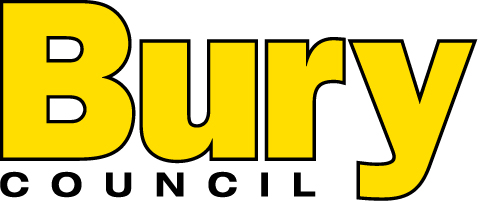 